Photosynthesis and Cellular Respiration FoldableFor this assignment, you are going to be making a 5-flap foldable for the cellular process of photosynthesis and cellular respiration. Use your webquest and reading guide for the needed information.Set-up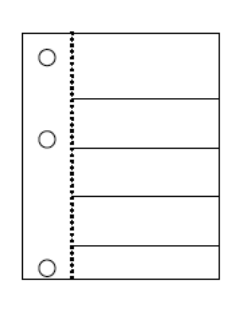 Hole punch your paper. Fold the right side of the paper over to the left side. Do not cover the holes. Section your paper to get 5 equal size flaps as seen in diagram. Cut along the lines you just folded ONLY to the center fold line.Front Flaps Label each flap following the order below:o Organelle    o Equation    o Reactants in Equation   o Production in Equation                                                o Importance to Organism (must be 2 sentences)Inside Back- Photosynthesis Fill in the boxes following the prompt on the front flap for the process of photosynthesis.Inside of the Flaps- Cellular Respiration Fill in the boxes following the prompt on the front flap for the process of cellular respiration.